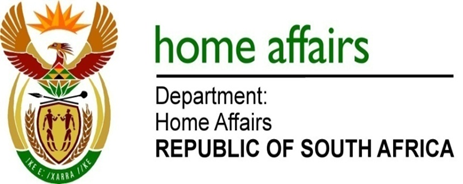 NATIONAL ASSEMBLYQUESTION FOR WRITTEN REPLYQUESTION NO. 3636DATE OF PUBLICATION: FRIDAY, 23 NOVEMBER 2018 INTERNAL QUESTION PAPER 42 OF 20183636.	Mr H C C Krüger (DA) to ask the Minister of Home Affairs:(a) What number of illegal immigrants who have been residing in Soweto have been deported since 1 January 2014, (b) which countries have they been deported to and (c) what number was deported to each country in terms of (i) gender and (ii) age group?										                                                                           NW4207EREPLY:Below are the statistics based on the deportations undertaken by the Soweto Inspectorate Unit.2014 DEPORTATION STATS2015  DEPORTATION STATS 2016 DEPORTATION STATS2017 DEPORTATION STATS2018 DEPORTATION STATSSummary: Number of Deportees in 2014 is 884                 Number of Deportees in 2015 is 728                 Number of Deportees in 2016 is 229                 Number of Deportees in 2017 is 89                 Number of Deportees in 2018 is 43(b) COUNTRIES (c)(i) GENDERTOTAL NUMBER (c)(ii) AGE GROUPZIMBABW EANS MALES= 226FEMALES= 1023619 TO 35MOZAMBICANS  MALES - 436FEMALES = 0444021 TO 45LESOTHO MALES = 49FEMALES =055419 TO 38MALAWIAN MALES = 144FEMALES = 0314720 TO 45SWAZILAND MALES - 0FEMALES = 020219 TO 44CONGOLESE MALES = 01FEMALES =00122 TO 45NIGERIANS MALES =01FEMALES = 00121 TO 47GAMBIAN MALES = 01FEMALE = 00122 TO 45CHINESE MALES = 01   FEMALES = 00123 TO 39INDIAMALES = 01FEMALES = 00120 TO 44TOTAL DEPORTEES FOR THE YEAR 2014 WAS = 884 (b) COUNTRIES (c)(i) GENDER (c)(i) GENDERTOTAL NUMBER (c)(ii) AGE GROUP (c)(ii) AGE GROUPZIMBABWEANMALES= 147FEMALES- 121 591 591 5919 TO 35MOZAMBICANMALES - 277FEMALES - 1329029029021 TO 45LESOTHO MALES - 74FEMALES =2710110110119 TO 38MALAWIANMALES = 155FEMALES = 0516016016020 TO 45NIGERIANMALES =03FEMALES - 003030321 TO 44UGANDAN MALES = 04FEMALE = 004040422 TO 45CONGO MALES = 01FEMALES = 001010119 TO 35RWANDA MALES = 02FEMALE =002020223  TO 47SWAZILAND MALES - 01FEMALE =0102020222 TO 48CHINESE MALES = 01FEMALE — 0102020223 TO 46INDIAN MALES =01FEMALE = 001010121 TO 45BANGLADESH MALES = 02FEMALES =002020222 TO 35MOROCCO MALES = 01FEMALES = 001010121 TO 45TOTAL = 728DEPORTEES IN 2015TOTAL = 728DEPORTEES IN 2015TOTAL = 728DEPORTEES IN 2015(b) COUNTRIES (c)(i) GENDERTOTAL NUMBER (c)(ii) AGE GROUPZIMBABWEANS MALES- 45FEMALES= 014619 TO 35MOZAMBICANS  MALES = 139FEMALES = 0114021 TO 45NIGERIA MALES - 01FEMALES -00119 TO 38MALAWIANS MALES - 35FEMALES = 033820 TO 45ZAMBIA MALES = 03FEMALES = 00319 TO 44BANGLADESH MALES = 01FEMALE =00119 TO 45TOTAL DEPORTEES IS= 229 FOR 2016(b) COUNTRIES (c)(i) GENDERTOTAL NUMBER(c)(ii) AGE GROUPZIMBABWEANS MALES =19FEMALES = 06          2518 TO 39MOZAMBICANS MALES =45          4519 TO 45MALAWIANS MALES = 16          1618 TO 49EGYPTIANS MALE =01           0121 TO 49NIGERIANS MALE = 01           0119 TO 45UGANDAN MALE = 01           0121 TO 48TOTAL DEPORTEES IS= 89(b) COUNTRIES (c)(i) GENDERTOTAL NUMBER (c)(ii) AGE GROUPZIMBABWEANSMALES= 10FEMALES = 03         1319 TO 45ETHOPIANS MALES = 01          0120 TO 35MALAWIANS MALES = 16          1618 TO 44MOZAMBICANS MALES = 09          0919 TO 36LESOTHOS MALES = 04          0419 TO 40TOTAL DEPORTEES IS= 43